				KOMPLEXNÍ  SLUŽBY V OBORU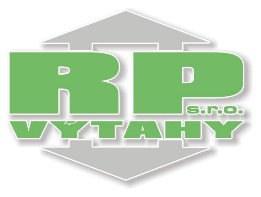 				VÝTAHŮ A ZDVIHACÍCH ZAŘÍZENÍMezi níže uvedenými smluvními stranami se uzavírá tatoSmlouva o dílo na servis a opravy zdvihacích zařízeníuzavřena v souladu s ust. § 2586 a násl. zák.č. 89/2012 Sb., občanský zákoník, v platném znění1. Objednatel:   	Městské středisko sociálních služeb MarieSídlo:   	            Bartoňova 1998, 547 01 Náchod	IČO:		           70947589		 Zastoupený:             xxxxxxxxxxxxxxxx	Bankovní spojení:                                                      Číslo účtu:                  xxxxxxxxxxxxxxx         Nejsme plátci DPH	Telefon:     		 xxxxxxxxxxxxxxxxxx                         	 E-mail :		 xxxxxxxxxxxxxxxxxxxx			aZhotovitel:		 RP výtahy s.r.o.zapsaný v OR vedeném u Krajského soudu v HK oddíl  C, vložka 26871Zastoupený:              xxxxxxxxxxxxxxxxxxx - jednatel  	Sídlo:                         Julia Fučíka 182 , 517 71 České MeziříčíIČO:	                    289 35 934	 DIČ: CZ 289 35 934Bankovní spojení:   Číslo účtu:                xxxxxxxxxxxxxxxxxTelefon:     	           xxxxxxxxxxxxxxxxxE-mail:	                    xxxxxxxxxxxxxxxxxDatum účinnosti smlouvy od:		1.11.2019Hlášení provozních poruch:		Předmět smlouvyZhotovitel se zavazuje provádět pravidelný servis na výtazích dle ČSN 27 4002 a ČSN 27 40007 za účelem jejich udržování v řádném technickém stavu, bezpečnosti a provozuschopnosti zařízení svěřených mu touto smlouvou do servisu. Dále se zavazuje provádět individuálně sjednané práce, opravy většího charakteru, střední a generální opravy, modernizace a rekonstrukce výtahů.Předmět plněníTouto smlouvou o dílo se zavazuje zhotovitel k plnění předmětu smlouvy (díla) dle čl. I a objednatel se zavazuje k zaplacení smluvní ceny za jeho provedení.Předmětem plnění této smlouvy je provádění následujících činností zhotovitelem podle norem ČSN 27 4002 a ČSN 27 4007 :Provozní prohlídky – nejsou zahrnuty v paušální ceněÚčelem provozních prohlídek je pravidelně prověřovat bezpečnost a provozní způsobilost výtahu v rozsahu a lhůtách dle normy ČSN 27 4002. Provádí proškolený dozorce výtahů.Odborné prohlídkyOdborné prohlídky periodicky / 1 x za 3 měsíce /prováděné odborným servisním pracovníkem za účelem posouzení celkového stavu výtahu z hlediska bezpečnosti a provozuschopnosti, včetně kontroly vedení dokumentace a způsobilosti obsluhy, jsou zajišťovány zhotovitelem v rozsahu dle normy ČSN 27 4002 a ve lhůtách stanovených touto normou.Odborné zkoušky – nejsou zahrnuty v paušální ceněZhotovitel zajišťuje v pravidelných intervalech odborné zkoušky v rozsahu a četnosti dle ČSN 27 4007. Pravidelná preventivní údržbaje prováděna za účelem zajištění spolehlivosti a provozní způsobilosti servisovaných zdvihacích zařízení a zahrnuje:mazání a doplnění olejů čištění zařízení od provozních nečistot kontrolu funkčního stavu částí výtahu, jejich nastavení a seřízeníOdstraňování provozních poruch– není zahrnuto v paušální ceněOdstraňování provozních poruch výtahů zhotovitel provede na základě ústní či telefonické objednávky objednatele, a tím se rozumí, že zhotovitel provede zahájení prací nejpozději do  5 hod. od nahlášení v rámci pracovní doby zhotovitele od 7 00  hod. do 15 00 hod. a v mimopracovní době max. do 24 hodin . Vyproštění osob z výtahuVyproštění uvězněných osob v kabině výtahu bude zajišťovat objednatel svými proškolenými pracovníky . V případě nedostupnosti pracovníka objednatele , provede do jedné hodiny od nahlášení objednatelem vyproštění uvězněné osoby v kabině výtahu servisní pracovník zhotovitele a úkon bude účtován dle čl. 3.7 této smlouvy.Další nabízené služby a výkony zhotovitele zahrnují: a) Plánované opravy Všechny plánované, střední či generální opravy a případné podstatné změny výtahu budou prováděny zhotovitelem na základě jeho písemné nabídky odsouhlasené objednatelem.b) Technická asistenceTechnická asistence zahrnuje tyto služby a výkony: Inspekční prohlídkyZhotovitel poskytne na základě požadavku objednatele zajištění a odborný personál pro potřebnou technickou asistenci u inspekčních prohlídekŠkolení personálu objednateleObjednatel v případě potřeby určí dozorce předmětných zařízení a zhotovitel provede jejich zaškolení, včetně seznámení s postupy bezpečného vyproštění uvězněných pasažérů z kabiny výtahu. Tato školení jsou prováděna odbornými servisními pracovníky zhotovitele v souladu s platnými předpisy a normami.Platební a cenová ujednání          Cena prací a služeb je cenou smluvní a sjednává se dohodou za činnosti prováděné   zhotovitelem dle Přílohy č.2. této smlouvy v závislosti na režimu provádění servisních činností ke dni podpisu této smlouvy. Potřebný pomocný materiál pro běžnou servisní činnost, jako   oleje, mazadla, čistící prostředky jsou zahrnuty v paušální ceně.Tato cena je cenou paušální. 							1650 ,-Kč     	( měsíčně  bez DPH )paušál za telefonní připojení – 			  40, -Kč    	( měsíčně bez DPH )CELKEM					1690,- Kč   	(měsíčně bez DPH )( SIM karta bude osazena v osobním výtahu BOV 320 )Daň z přidané hodnoty paušální ceny se řídí vždy ustanoveními platných zákonných předpisů ke dni vzniku nároku na úhradu ceny. 3.3	Paušální cena je splatná 1x měsíčně a faktura bude vystavena vždy k poslednímu dni  kalendářního měsíce se splatností 14 dnů od data doručení objednateli s tím, že bude mít náležitosti uvedené v ust. § 28 zákona č. 235/2004 Sb. o dani z přidané hodnoty a Občanského zákoníku. Bude zasílána na email  stredisko.marie@messs-na.cz3.4	Paušální cena nezahrnuje náklady na opravy 3.5	Případný materiál a náhradní díly k odstranění poruchy výtahu nejsou zahrnuty v paušální ceně a budou účtovány samostatně.3.6	Ostatní práce a služby nad rámec paušálního servisu budou účtovány hodinovou zúčtovací sazbou ve výši 400,- Kč/hod. bez DPH + cestovné ve výši 7,- Kč / km bez DPH a DPH bude ve výši dle činnosti nebo služby, popřípadě dle individuální smlouvy o dílo. Cestovné bude účtováno v pracovní době v rámci Náchoda. Po pracovní době – od 16 do 6 hodin z Českého Meziříčí. 3.7	Zhotovitel je oprávněn upravit ceny pro následující rok maximálně o míru inflace za uplynulý rok proti roku předcházejícímu oznámené Českým statistickým úřadem. Takto změněná cena bude platná po uzavření dodatku ke smlouvě.Smluvní ujednáníSmlouva se uzavírá na dobu neurčitou. Výpovědní lhůta činí 3 měsíce a začíná běžet prvním dnem kalendářního měsíce následujícího po odeslání výpovědi druhé smluvní straně. Tato smlouva se vztahuje výhradně na zařízení uvedená v Příloze č.1 .Objednavatel se zavazuje zajistit bezpečný a dostatečný přístup k určeným zařízením pracovníkům zhotovitele k provedení výkonů předmětu této smlouvy.V době smluvního vztahu není dovoleno zásahu třetí osobou, resp. provedení oprav popř. odborné prohlídky, odborné zkoušky či jiné činnosti třetí osobou.Změny nebo dodatky k této smlouvě mohou být pouze písemné a se souhlasem obou smluvních stran, nestanoví-li tato smlouva výslovně jinak.Obě strany se zavazují navzájem informovat o jakýchkoli změnách, majících vztah k této smlouvě.Odpovědnost zhotovitele za způsobenou škodu při plnění předmětu smlouvy je kryta  pojištěním 20.000.000 Kč.Tato smlouva je vyhotovena ve dvou vyhotoveních, z nichž každá strana obdrží po jednom.Počátek plnění předmětu smlouvy je stanoven ke dni účinnosti této smlouvy.    Za objednatele: 					    Za zhotovitele:    ---------------------- 					    ---------------------    datum	25.10.2019				datum		25.10.2019    razítko 						razítko    podpis 						podpisPříloha č.1	Seznam   VÝTAHŮ		typ		kat. 	nosnost    umístění					rok 						kg 	     ulice + č.p.				         výroby  -----------------------------------------------------------------------------------------------------------------1. 		BOV 		II.	320	Bartoňova 1998				20112. 		MLTi 		II.	500	Bartoňova 1998				20013. 		MB 		II.	100	Bartoňova 1998				1993Příloha č.2                   ROZSAH PRACÍ DLE čl. II odst. 2.2            ZA PAUŠÁLNÍ CENU        	v termínu                    1       2      3       4       5       6       7        8Pracovní doba -                      Pondělí až pátek            7,oo do 15,oo hodRozsah dodávek a prací , které nejsou součástí této servisní smlouvy se účtují zvlášť :-  Násilné poškození špatnou obsluhou se účtuje zvlášť, včetně dopravy-  Úhrada náhradních dílů potřebných k opravě a servisu výtahu.-  Cestovní náklady vzniklé v souvislosti dodávek a prací nad paušální cenu.-  Inspekční zkouška - dle ceníku Inspekčního orgánua)  Provozní   prohlídkydle ČSN 27 4002d) Pravidelné prevent. prohlídkydle ČSN 27 4002XXXb)  Odborné prohlídky (revize)dle ČSN 27 4002XXXc)  Odborné zkouškydle ČSN 27 4007e)  Drobné opravy( provozní poruchy )v pracovní době